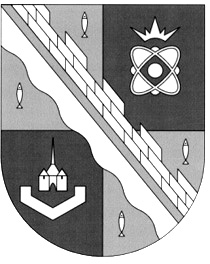 администрация МУНИЦИПАЛЬНОГО ОБРАЗОВАНИЯ                                        СОСНОВОБОРСКИЙ ГОРОДСКОЙ ОКРУГ  ЛЕНИНГРАДСКОЙ ОБЛАСТИРАСПОРЯЖЕНИЕот 14/08/2019 № 364-рО внесении изменений в распоряжение администрации Сосновоборского городского округа от 11.07.2019 № 316-р «О проведении конкурсного отбора по определениюпобедителей – получателей субсидий субъектами малогопредпринимательства, действующими менее одногогода, на организацию предпринимательской деятельности»В целях реализации мероприятия «Предоставление субсидий субъектам малого предпринимательства, действующим менее одного года, для организации предпринимательской деятельности» муниципальной программы «Стимулирование экономической активности малого и среднего предпринимательства в Сосновоборском городском округе до 2030 года», утвержденной постановлением администрации Сосновоборского городского округа от 01.10.2013 № 2464 (с изменениями от 22.05.2019 № 1087), в соответствии с Положением о порядке предоставления субсидий субъектам малого предпринимательства, действующим менее одного года, на организацию предпринимательской деятельности (далее – Положение о порядке предоставления субсидий), утвержденным постановлением администрации Сосновоборского городского округа от 16.05.2019 № 1042, а также на основании протокола заседания конкурсной комиссии по определению победителей – получателей субсидий субъектами малого предпринимательства, действующими менее одного года, на организацию предпринимательской деятельности от 09.08.2019 № 1/10:Отделу экономического развития администрации повторно:Разместить объявление о приеме заявок и проведении очередного конкурсного отбора по определению победителей – получателей субсидий субъектами малого предпринимательства, действующими менее одного года, на организацию предпринимательской деятельности (далее – объявление о проведении конкурсного отбора) на официальном сайте муниципального образования в разделе «Экономика// Поддержка малого предпринимательства// Срочные объявления для малого бизнеса»;Организовать заседание конкурсной комиссии по определению победителей – получателей субсидий субъектами малого предпринимательства, действующими менее одного года, на организацию предпринимательской деятельности, согласно Положения о порядке предоставления субсидий.Общему отделу администрации в срок до 21 августа 2019 года объявление о приеме заявок и проведении конкурсного отбора:опубликовать в городской газете «Маяк»;обнародовать на информационном портале города Сосновый Бор «Маяк» в информационно-телекоммуникационной сети Интернет.Контроль за исполнением настоящего распоряжения оставляю за собой.Первый заместитель главы администрацииСосновоборского городского округа					               С.Г.ЛютиковИсп. Булатова Т.Е. (ОЭР), ☎ 6-28-49; ЛЕСОГЛАСОВАНО: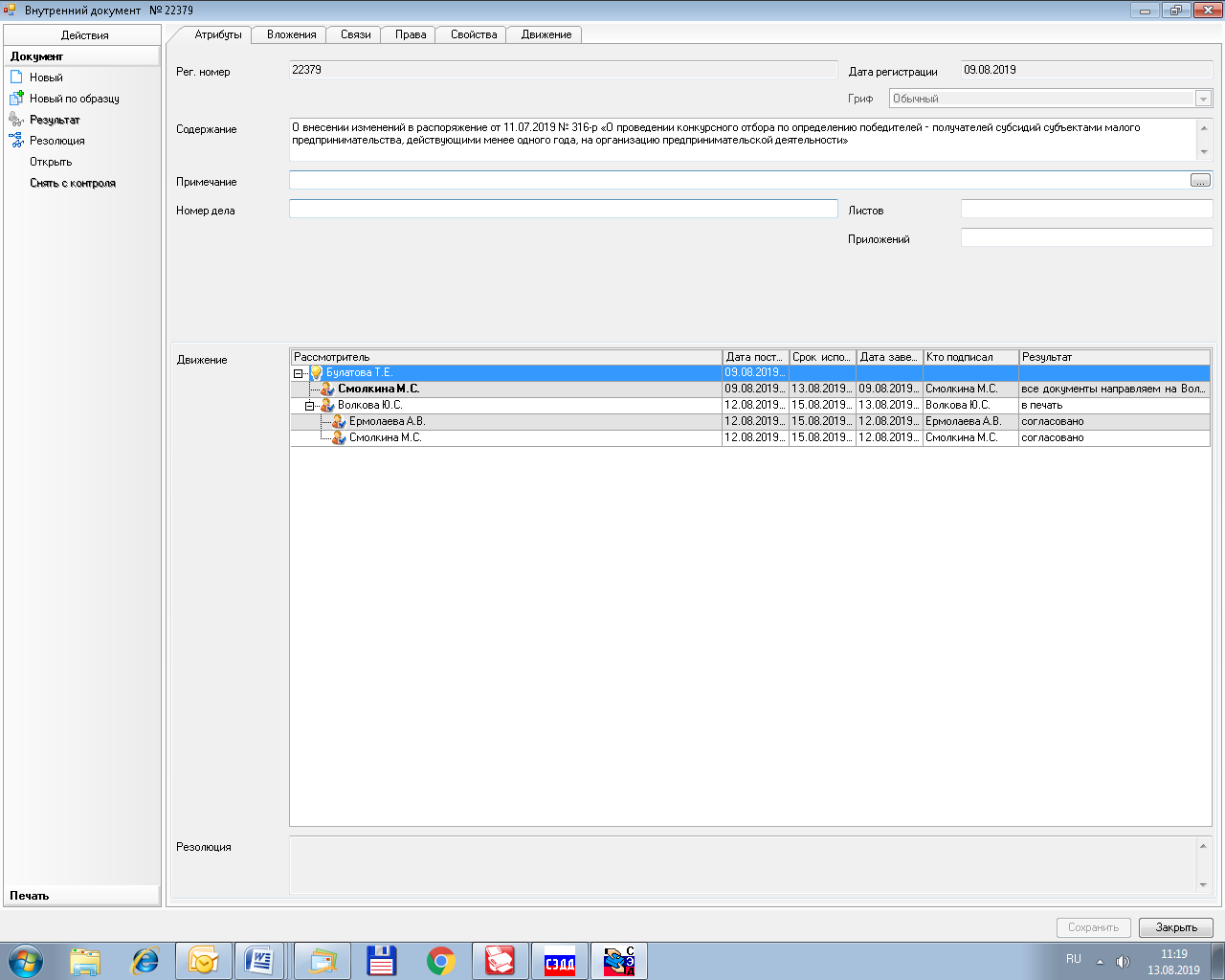 Рассылка:Общий отдел, ОЭР,СМФПП, КФ, ЦБ,Прокуратура